АДМИНИСТРАЦИЯ  МУНИЦИПАЛЬНОГО ОБРАЗОВАНИЯНАЗИЕВСКОЕ ГОРОДСКОЕ ПОСЕЛЕНИЕКИРОВСКОГО МУНИЦИПАЛЬНОГО РАЙОНА  ЛЕНИНГРАДСКОЙ ОБЛАСТИП О С Т А Н О В Л Е Н И Еот 05 апреля 2019 года № 75О проведении месячника по благоустройству и улучшению санитарного состояния на  территории муниципального образования  Назиевское городское  поселение Кировского муниципального района Ленинградской области в апреле-мае 2019 года            В соответствии с пунктом 1.22 статьи 3 Устава муниципального образования Назиевское  городское поселение  Кировского муниципального района Ленинградской области, Правилами  благоустройства территории муниципального образования Назиевское городское поселение  Кировского муниципального района Ленинградской области, утвержденными решением Совета депутатов МО Назиевское  городское поселение от 23 ноября 2017 года № 30, постановлениями администрации  муниципального образования Назиевское  городское поселение Кировского муниципального района Ленинградской области  от 17 апреля 2014 года № 62 «О  закреплении территорий по санитарной очистке и благоустройству муниципального образования Назиевское городское поселение Кировского муниципального района Ленинградской области за физическими лицами, учреждениями, организациями и предприятиями всех форм собственности», от 03 апреля  2018 года №71 «О закреплении и осуществлении благоустройства мест братских  и воинских захоронений, памятных мемориалов за предприятиями, организациями, учреждениями, общественными организациями, расположенными на территории муниципального образования Назиевское городское поселение Кировского муниципального района Ленинградской области»,  в целях повышения уровня благоустройства и санитарного состояния населенных пунктов МО Назиевское городское поселение, прилегающих территорий, предприятий, организаций и строительных объектов, мест массового отдыха, а так же привлечения жителей к уборке территорий и массовой посадке зеленых насаждений по месту жительства и работы, руководствуясь постановлением администрации Кировского муниципального района Ленинградской области от 29 марта 2019 года № 310 «О проведении месячника по благоустройству и улучшению санитарного состояния населенных пунктов Кировского муниципального района Ленинградской области в апреле 2019 года»: 1. Провести месячник  по благоустройству и улучшению санитарного состояния населенных пунктов муниципального образования Назиевское городское поселение Кировского муниципального района Ленинградской области с 10 апреля по 10 мая 2019 года. 2.  Провести  общепоселковый субботник 30 апреля 2019 года.           3. Утвердить состав комиссии по контролю за проведением месячника по благоустройству и улучшению санитарного состояния территории МО Назиевское городское поселение в апреле - мае 2019 года и субботника 30 апреля 2019 года  (далее Комиссия) согласно приложению №1.  4. Комиссии осуществлять координацию работ по проведению месячника по благоустройству и улучшению санитарного состояния территории МО Назиевское городское поселение.  5. Благоустройство  и санитарную уборку прилегающей территории к зданиям, сооружениям и земельным участкам, расположенным на территории МО Назиевское городское поселение,  возложить на предприятия, организации, учреждения, индивидуальных предпринимателей, собственников, владельцев и пользователей земельных участков и объектов недвижимости (далее – хозяйствующие субъекты). 6. Рекомендовать руководителям хозяйствующих субъектов на территории  МО Назиевское городское поселение в период месячника по благоустройству провести следующие мероприятия: уборку листвы и мусора на территории; побелку деревьев, ремонт и окраску металлических ограждений; омолаживающую стрижку кустарников; вскапывание и формирование газонов; посадку кустов, деревьев, цветов; обновление фасадов; помывку окон, витражей, фасадов; покраску конструкций входов, ограждений и т.д. Произвести необходимые работы по уборке и покраске воинских мемориалов.         7.  Генеральному директору  ООО «Авто-Беркут-Волхов» М.В. Петровой и и.о. директора МКУ «Управление хозяйственного обеспечения и транспорта» М.В.Кошкаревой во время  проведения месячника по благоустройству и улучшению санитарного состояния территории МО Назиевское городское поселение  рекомендовать организовать прием ТБО и мусора от хозяйствующих субъектов по их заявкам, обеспечить участников субботника специальным инвентарем.8. Подвести итоги проведения месячника по благоустройству в срок до 15 мая 2019 года. Результаты объявить на официальном информационном сайте администрации МО Назиевское городское поселение в сети «Интернет» (http://nazia.lenobl.ru/).9. Настоящее постановление подлежит размещению на официальном информационном сайте администрации МО Назиевское городское поселение в сети «Интернет» (http://nazia.lenobl.ru/)..10.  Контроль за выполнением настоящего постановления возложить на заместителя главы администрации Баскова С.П.Глава администрации                                                                      О.И. КибановРазослано: дело, руководителям предприятий и учреждений, предпринимателям, официальный сайт,  УКХ  администрации Кировского МРЛО, ООО «Авто-Беркут-Волхов», МКУ «УХОиТ», официальный сайт Приложение  № 1к постановлению администрациимуниципального образования Назиевское городское поселение Кировского муниципального районаЛенинградской областиот апреля 2019 года № СОСТАВ комиссии по контролю за проведением месячника по благоустройству и улучшению санитарного состояния территории МО Назиевское городское поселениеПредседатель комиссии:Басков С.П.- заместитель главы администрацииЗаместитель председателя комиссии:Косолапова М.А. - ведущий специалист администрацииЧлены комиссии:Телегина О.А.    -  ведущий специалист администрацииБогомолова Н.А. -   начальник  ЖЭЦ  МУП «НазияКомСервис»Кирилычева С. С. -  диспетчер МКУ «УХОиТ»Шилов С.Н.  -  начальник  110 ПП ОМВД  по Кировскому районуПетров А.В.     -   депутат совета депутатов, начальник РЭС ОАО «ЛОЭСК» «Кировские городские электрические сети»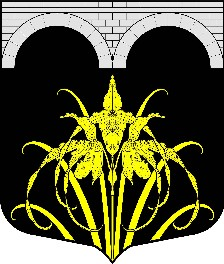 